ИП Проскурин Петр ВладимировичИНН 470703795035Исх. №54						Директору филиала АО "ЛОЭСК"                                                                                                                                                                             «28» января  2022 г.				  Пригородные электрические сети 										    Чехомову Д.С.                                         Уважаемый Дмитрий Сергеевич!В связи с проведением работ по установке приборов учета, совместимых с Интеллектуальной системой учета электроэнергии (ИСУЭ) просим Вас организовать отключение питания ГРЩ домов в кабельных киосках по следующим адресам: 	Ответственность за соответствие присвоенных командированным работникам группы по электробезопасности, а также за соблюдение ими ПОТЭУ, ПТЭЭП и ПТБ несет ИП ПроскуринНомер контактного телефона работника организации, ответственного за проведение работ: Ответственный за производство работ Клементьева Татьяна Юрьевна 89119206880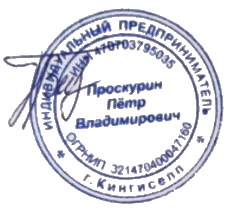 Руководитель проекта                                  	  П.В.Проскурин№районГородУлицаДомКорпусДата монтажа1ЛО ВсеволожскийСертоловоул. Центральная6101.02.20222ЛО ВсеволожскийСертоловоул. Центральная6101.02.20223ЛО ВсеволожскийСертоловоул. Центральная8101.02.20224ЛО ВсеволожскийСертоловоул. Центральная8101.02.20225ЛО ВсеволожскийСертоловоул. Центральная10101.02.20226ЛО ВсеволожскийСертоловоул. Центральная10101.02.2022